Spiced Carrot and Lentil Soup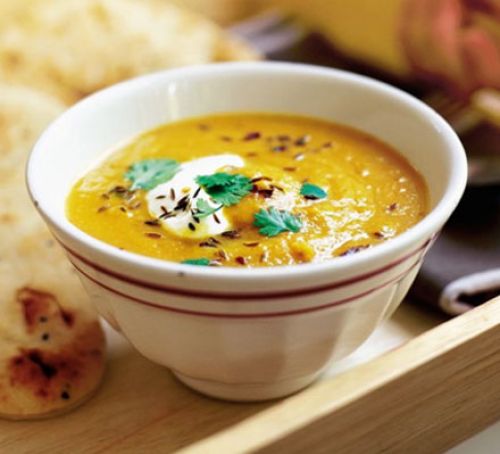 Ingredients:2 tsp cumin seedsPinch chilli flakes2 tbsp Olive oil600g Carrots, washed and grated140g Split red lentils1L hot vegetable stock125ml milkPlain yogurt and naan bread, to serveMethod:Heat a large saucepan and dry fry 2 tsp cumin seeds and a pinch of chilli flakes for 1 minScoop out about half with a spoon and set aside. Add 2tbsp olive oil, 600g Carrots, 140g split red lentils, 1l hot vegetable stock and 125ml milk to the pan and bring to the boilSimmer for 15 mins until the lentils have swollen and softenedWhizz the soup with a stick blender or in a food processor until smooth (leave it chunky if you prefer).Season to taste and finish with plain yogurt and the remaining toasted spices. Serve with naan breads. https://www.bbcgoodfood.com/recipes/spiced-carrot-lentil-soup 